                                                               Экологический вестник 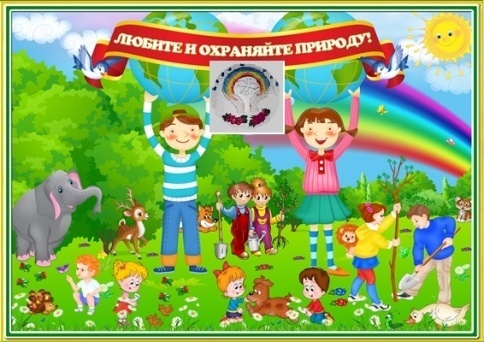 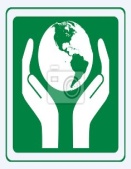                    ХАСАВЮРТОВСКИЙ                                                 ЭКОЛОГО- БИОЛОГИЧЕСКИЙ ЦЕНТР                                                                                                                                                    Мы не можем не вторгаться в природу                                                                                                                                февраль   2016 г.          №6 (15) Но мы можем изменить отношение к ней!   Итоги участия уч-ся г. Хасавюрта в муниципальном и республиканском этапах ВОШ по экологии  в 2016 году В целях выявления и развития у обучающихся творческих способностей и интереса к научно-исследовательской деятельности  проводится олимпиада школьников по экологии.  Олимпиада   проводится в два тура.  .                 1. Теоретический тур олимпиады,  2. Конкурс экологических проектов Теоретический тур городской олимпиады по экологии  состоялся в ХМЛ  22 ноября 2015 года . В нем приняли участие   уч-ся  7-11 классов. Общее количество участников    – 90 человек. – Победителем городской олимпиады среди учеников 7-х классов стала Алиева Бахарай из сош№12.среди 8-х классах 1 место-Дахадаев Магомед- гимн.№1; 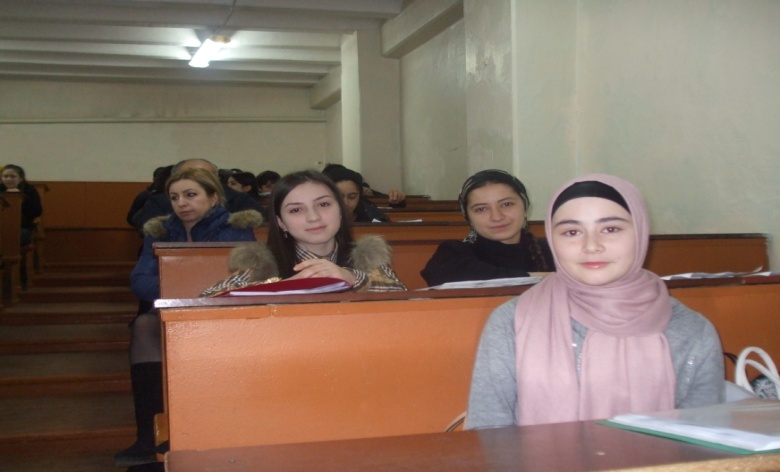                           На защите проектовСреди 9-х  1 место заняла  уч-ся сош №11 Джамаева Диана,  2 место- Крякова Алиса из сош№2 и Магомедова Хапсат из гимн. им. Сайтиева; 3 место -уч-ся  сош№3Бабатов Арсланали и Тутушев Хаджимурад ХМЛ Наибольшее количество баллов в теоретическом туре среди уч-ся 10 классов  у Дахадаевой Патимат- гимназия№1,2 место у Магомедовой Амины из сош№3 и Магомедовой Нажабат из гимназии№2; 3 место у Агалиева Динислама –сош№10.В 11-х классах лучший результат был у Саликовой Сабины из сош№10. На 2 месте Абдулмуслимова Хеда –гимн№2 и Имамирзаева Джамиля – ХМЛ. 3 место поделили Омариева Карина -сош№5 и Амиралиева Султанат –сош№14.На второй тур представлено  школами города 14 работ. Жюри отобрало 5 лучших проектов: это 2 исследовательских проекта из 14 школы, хорошие работы представлены уч-ся гимназии №1 и уч-ся из ХМЛ.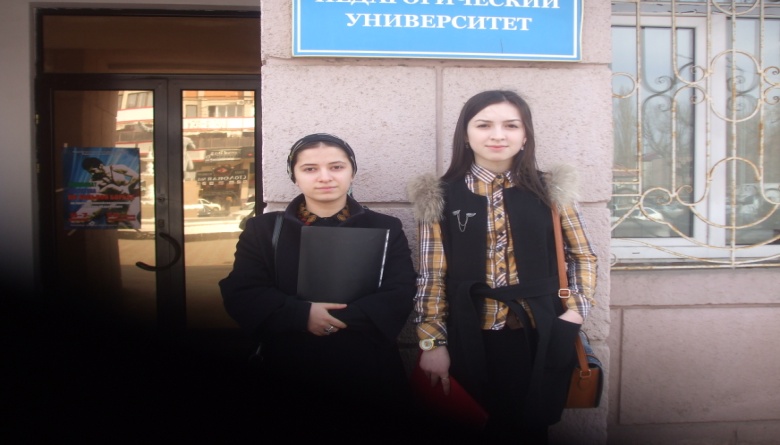  4-5 февраля в Дагестанском государственном педагогическом университете проходил региональный этап Всероссийской олимпиады школьников по экологии.   Она проводилась в 3 тура -1) заочный отборочный конкурс рукописей экологических проектов;2) теоретический тур;3) проектный тур (очный - защита экологических проектов). Джамаева Диана подготовила исследовательскую работу «Исследование качества воды, которую мы пьём», научным руководителем работы была учитель биологии сош№11 Шахбазова Курсум Якубовна.  Дахадаева Патимат под руководством учителя биологии гимназии№1 Амагаевой Эльмиры Гаджиевны представила исследовательский проект «Исследование жилой квартиры как незамкнутой экосистемы».  Саликова Сабина из сош№3 совместно с педагогом ХЭБЦ Черивхановой Зумуй Маликовной провели и оформили исследование «Оценка загрязненности воздуха пришкольной территории и  школьных помещений в сош№3». Джамаева Диана набрала за защиту исследовательского проекта 20 баллов. Всего Джамаева Диана за два тура набрала 28 баллов, что соответствовало 5 месту. Дахадаева Патимат среди учащихся 10-х классов  в первом и втором турах набрала соответственно 13 и 19 баллов. Максимальное общее количество баллов среди уч-ся 10-х классов было 55, Патимат в общем  зачете с 32 баллами заняла 7 место. Саликова Сабина в общем зачете заняла 8 место с 35 баллами. В первом туре  Сабина  набрала 13 баллов Методист по научно-исследовательской работе:         М.А.Мурзаева      Открытые занятия в школах города18 февраля 2016г. в сош №3 прошло открытое занятие на тему «Легенды и мифы о цветах». Провела занятие педагог ДО ЭБЦ Черивханова Зумуй Маликовна. Цель занятия- знакомство уч-ся с легендами и мифами о цветах, изучение вопросов охраны окружающей среды. Количество участников- 25 человек. На мероприятии присутствовали- завуч по УВР Масленникова Т.П., кл. рук. 5а класса Курбанова А.М.  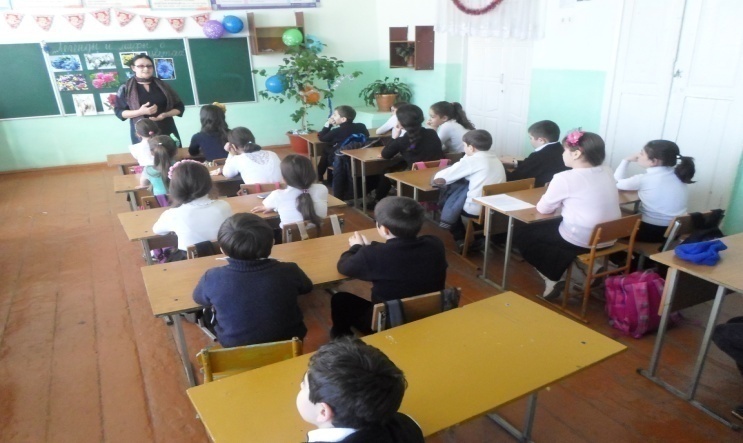                     Открытое занятие в сош №320 февраляв ХМЛ педагог ЭБЦ Порсукова А.А. провела открытое занятие с учащимися 7-1 класса   на тему «Путешествие в мир виноградной лозы».На занятии присутствовало 23 человек. Цель занятия: знакомство с историей возникновения винограда, способы выращивания, сорта, лечебные свойства.                      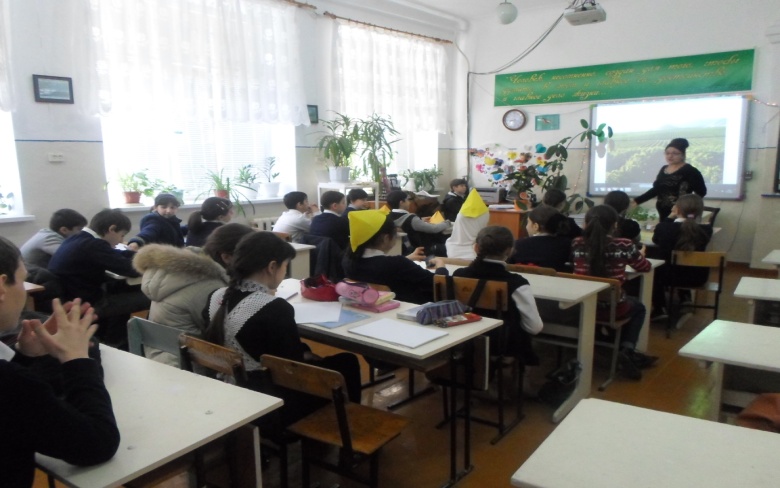                           Открытое занятие в ХМЛНа уроке был использован  проектор, на котором были показаны иллюстрации винограда, способы выращивания и использование винограда. С учащимися была проведена викторина про ягодные культуры, загаданы загадки.                                           Зам. по УВР Балатова Н.А.Итоги муниципального  конкурса «Водный проект старшеклассников»С целью активизации природоохранной деятельности среди учащихся старших классов школ города, привития бережного отношения и сохранения водного биоразнообразия городских водоемов, направленных на решение проблем питьевой воды, поощрения научно-исследовательской деятельности старшеклассников в сфере охраны и восстановления водных ресурсов с октября 2015 года по 15 января 2016 года в образовательных учреждениях города проходил конкурс среди учащихся старших классов «Охрана и восстановление водных ресурсов». 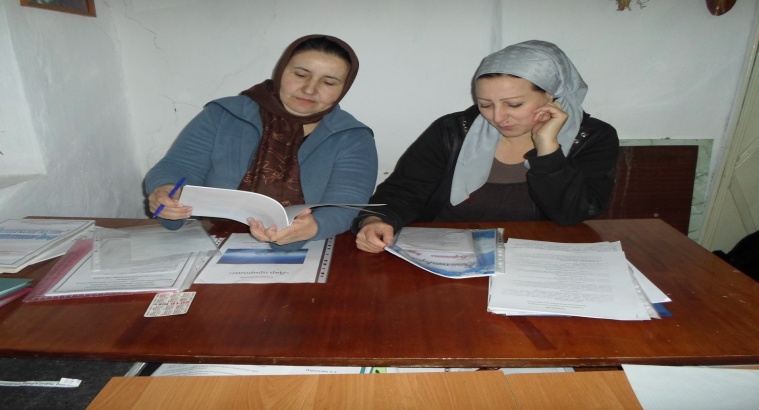                  Подведение итогов конкурсаРаботы, занявшие 1 места во внутришкольных конкурсах, были представлены на муниципальный этап  16.01.2016г. Муниципальный этап конкурса прошел на базе ЭБЦ 28.01.2016 года.Активное участие в проведении  конкурса приняли учащиеся сош№12, №10, №3, №11, №14, гимназии им. М.Горького, гимназии №1, гимназии №2.Оргкомитет и жюри из числа работников ГУО и ЭБЦ подвели итоги муниципального этапа конкурса.Дипломами   от ГУО были награждены учащиеся  следующих школ: Дипломом 1 степени- Столяров Максим и Гаджиева Алина –уч-ся 10 кл. гимн.№2 Дипломом 2 степени- Ахмедова Джамиля-уч-ся 11кл. сош№12 Дипломом 3 степени- Алибеков Ислам –уч-ся 9 кл. гимн. им.М.Горького. За работу, проведенную с уч-ся школ при проведении внутришкольного этапа конкурса и помощь при подготовке  проекта, занявшего 1 место в муниципальном этапе, грамотой ГУО награждена учитель биологии гимназии №2 им.Сайтиева   Арсамекова Х.М. Исследовательский проект уч-ся 10 л.гимназии№2 Столярова Максима и Гаджиевой Алины «Исследование питьевых источников г.Хасавюрта на жесткость в зависимости от времени года»  был представлен для участия в республиканском этапе конкурса в РЭБЦ.15 февраля 2016 года состоялся региональный (республиканский) этап конкурса водных проектов среди учащихся  старших классов городов и районов Республики. Максим и Алина представили на суд жюри презентацию своей работы. По итогам республиканского этапа Максим и Алина стали призёрами конкурса.                       Методист ЭБЦ  Мурзаева М.А.     Итоги муниципального конкурса                   «Зеленая планета»С целью воспитания у детей бережного отношения к историческому, культурному и природному наследию, а также формирования экологической культуры  был объявлен конкурс среди  учащихся школ города  по пяти номинациям:- «Природа и судьбы людей-«Зеленая планета глазами детей»-«Эхо-объектив»-«Многообразие вековых традиций»- «Природа. Культура. Экология»Во внутришкольном этапе конкурса приняли участие              180 уч-ся. С каждой школы по 1 лучшей работе были представлены для участия в муниципальном этапе. конкурса, который состоялся на базе ЭБЦ 13 февраля 2016 года. Орг.комитет и жюри подвели итоги конкурса. Места распределились следующим образом: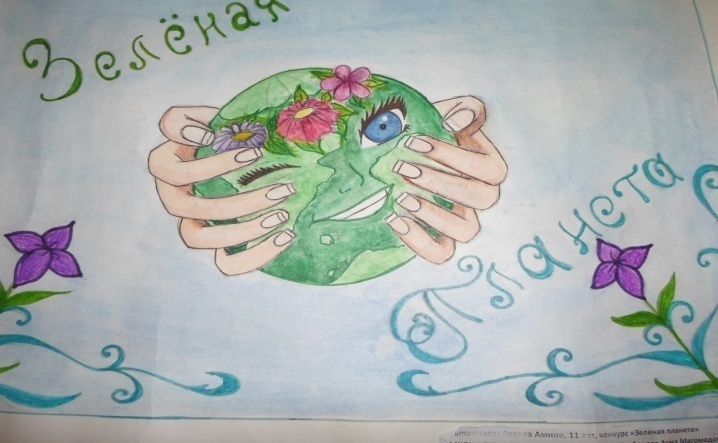       Номинация «Зеленая планета глазами детейВ номинации «Природа и судьбы людей» 1 место- уч-ся             6 кл. гим.№3 Султанмурадов Гаджи. 2 место- уч-ся 8 кл. сош №9 адильгереева Патимат.3 место- уч-ся 9 кл. гим.им.Горького Меджидова Айна.В номинации «Зеленая планета глазами детей» 1 место уч-ся 7 класса сош №2 Висхабова Джарадат.2 место- уч-ся 8 кл. сош №12 Шехиев Рахим  3 место- уч-ся 5 кл. гим. Им. Горького Османова Асият.В номинации «Эхо-объктив» 1 место уч-ся 5б класса сош №5 Хизриев Вагаб. 2 место уч-ся 8 кл. сош №2 Бережная Юлия 3 место- кружок «Зеленый патруль» гим. №3.В номинации «Многообразиев вековых традиций» 1 место у уч-ся 5 кл. сош №3 Асекова Роза. 2 место уч-ся 4 кл. сош №14 Сайдулаева Фарида. 3 место- уч-ся 6-1 кл. гим. №1умаева Самира.В номинации «Природа» Культура» Экология 1 место занял ШУС сош №17. 2 место- уч-ся 5 кл. сош №2 3 место- группа «Карамельки» сош №16 Работы, занявшие 1 места были представлены на Республиканский этап конкурса, который проходил 15 февраля в РЭБЦ.                                         Зам. по УВР Балатова Н.А. Итоги  муниципального этапа  конкурса    «Экологические проблемы Дагестана глазами детей»   На основании Республиканского Положения о проведении  конкурса «Экологические проблемы Дагестана глазами детей», было разработано  муниципальное Положение и издан приказ №,76 §1 по Хасавюртовскому ГУО от 13.10.2015 года по проведению городского этапа конкурса.Согласно  общегородского положения в образовательных учреждениях  города с октября 2015 г. по11. 01.2016г. прошел  внутришкольный этап конкурса  среди учащихся школ, в котором приняло участие 220 уч-ся. 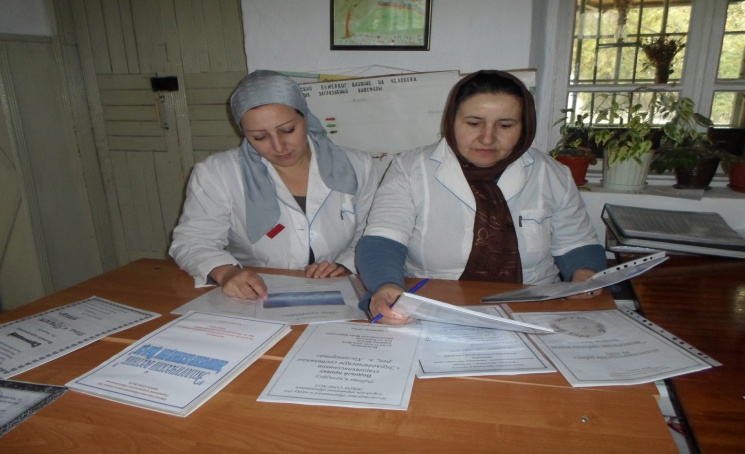                        Подведение итогов конкурсаДоклады уч-ся школ города, занявшие 1 места на внутришкольном этапе,  были представлены на городской конкурс в ЭБЦ 12.01.2016 году .Жюри, ознакомившись с работами участников муниципального этапа, определило  призовые места следующим образом:1 место –доклад на тему «Проблемы несанкционированных свалок в                         г. Хасавюрте», исполнитель : уч-ся 9г. класса СОШ№4 – Рабоданова Хадижат Ахмедовна и ее звено.                                2 место –  доклад на тему   « Экологические проблемы                   г. Хасавюрта», исполнитель  уч-ся 9а  класса сош№11 Джамаева Диана   .3 место –доклад на тему «Экологическая характеристика загрязненности воздуха в г.Хасавюрте», исполнитель: уч-ся 9 класса гимназии имени М.Горького Алибеков Ислам.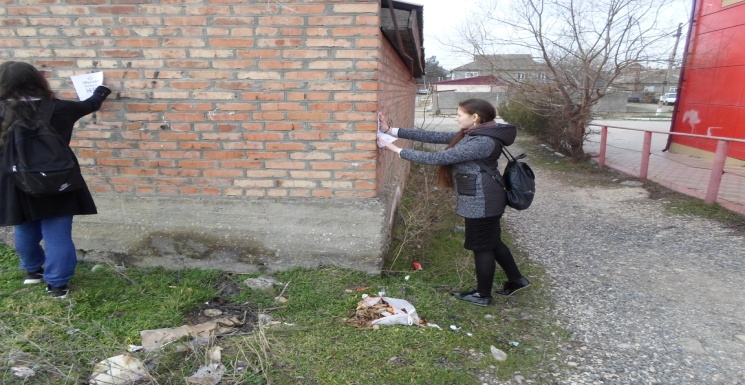                        Уч-ся расклеивают листовки14 февраля 2016 года в актовом зале ЭБЦ, состоялась конференция, на которой   выступили представители межрайонного комитета по экологии  и природным ресурсам, представители ГУО, биологи и учащиеся школ с докладами по экологическим проблемам Дагестана и города Хасавюрта.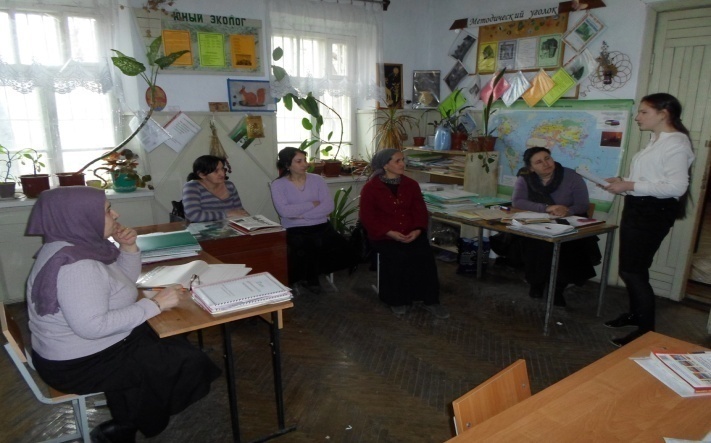  Уч-ся , занявшая 1 место читает свой доклад перед педагогами ЭБЦ Доклад - Рабодановой Хадижат «Проблемы несанкционированных свалок в г. Хасавюрте»     представлен  на Республиканский этап конкурса и ей предоставлено право на участие в республиканской научно- практической конференции, которая состоится 26 февраля    2016года  в  РЭБЦ г. Махачкала.                                    .              Педагог Д.О. Э.Б.Ц.  Батаева М.И.  Итоги муниципального этапа конкурса            .                      «Живая земля»С целью повышения у подрастающего поколения чувства ответственности за окружающий их мир природы, привития им любви и бережного к ней отношения, развития творческих задатков у учащихся и отбора лучших работ на экологическую тематику с 20.01.по 13.02. 2016 года был объявлен литературно-экологический конкурс среди учащихся школ города- «Живая Земля». Конкурс «Живая Земля» проводился по двум номинациям:- экологическая сказка- среди уч-ся 3.-6 классов;-экологическая новелла- среди уч-ся 7-11 классов.Во внутришкольных конкурсах приняло участие 420 учащихся. С каждой школы 15.02.2016г. на общегородской конкурс были представлены по 1 работе в каждой номинации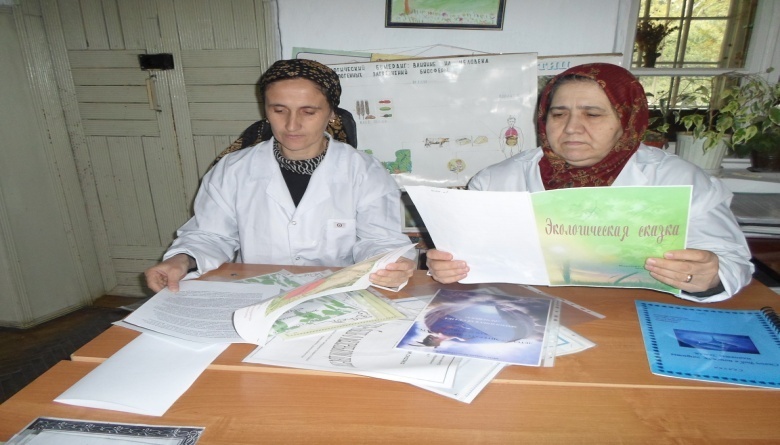                   Подведение итогов в номинации                                         .                       «Экологическая сказка»    Оргкомитет и жюри 16.02.2016 года подвели итоги муниципального этапа конкурса.В номинации «экологическая сказка» дипломами соответствующих степеней  были награждены следующие учащиеся:1.Ибрагимова Элина – уч-ся 6 «в» класса сош№10 – диплом 1 степени, Алиева Хадижа- уч-ся 3 «б»класса сош№9- диплом 2 степени. Меджидова Фатима- уч-ся 6 «б» класса гимназии им.М.Горького- диплом 3 степени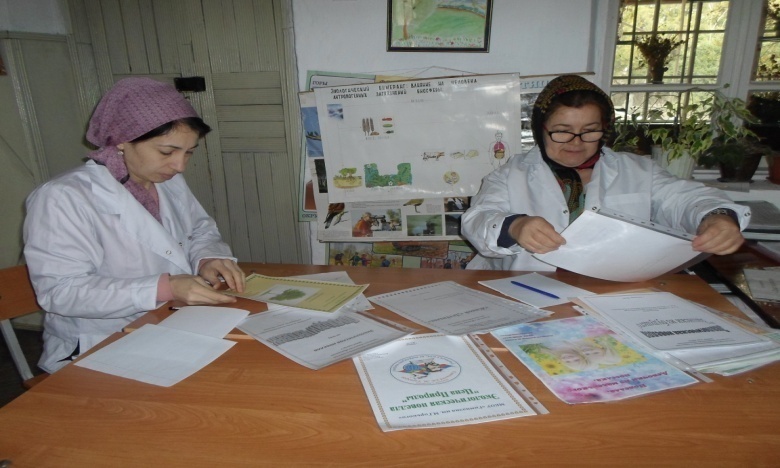        Подведение итогов в номинации «Экологическая                      .                                       новелла»В номинации «экологическая новелла»: Койтемирова Асият- уч-ся 7 класса сош№5- диплом 1 степени,Качакаева Залина- уч-ся 10 класса гимназии№2- диплом 2 степени Хаманаева Лиана- уч-ся 10 класса сош№7- диплом 3 степени Работы, занявшие 1 места в общегородском конкурсе , 19 февраля 2016 года были представлены для участия в республиканском  этапе конкурса «Живая Земля» в Республиканский эколого-биологический центр                  Методист ЭБЦ Мурзаева М.А.Конкурс детского экологического рисунка                                       «Моя родная природа»C целью привития детям любви к природе и бережного отношения к ней , развития у детей художественного творчества    в школах был объявлен конкурс детского экологического рисунка «Моя родная природа».  Первый этап конкурса проходил в школах с 11. 01.  по 18.02.2016г. по трем возрастным номинациям:1) Младшая возрастная группа     (7-10 лет)2) Средняя возрастная группа       ( 11-13 лет)3) Старшая возрастная группа       (14-16 лет)По итогам школьного тура,  лучшие 57 работ были представлены в ЭБЦ  для участия в муниципальном  этапе конкурса ..Муниципальный этап конкурса  состоялся в ЭБЦ   20.02.2016 г.Рассмотрев работы учащихся во всех трех  номинациях  члены жюри присудили места:В  номинации младшая возрастная группа  (7-10 лет) призовые места заняли: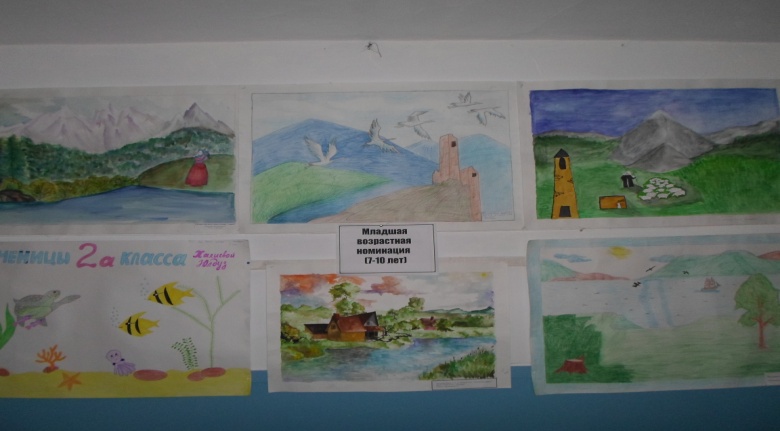                   Младшая возрастная номинация1 место- Османова Асият уч-ся  4 кл. гим. им. М Горького2 место- Гусейнова Диана уч-ся 4 кл. СОШ№9.3 место –Таштувова Макка уч-ся 2 кл. СОШ№10. В номинации средняя возрастная группа (11-13 лет) призовые места заняли: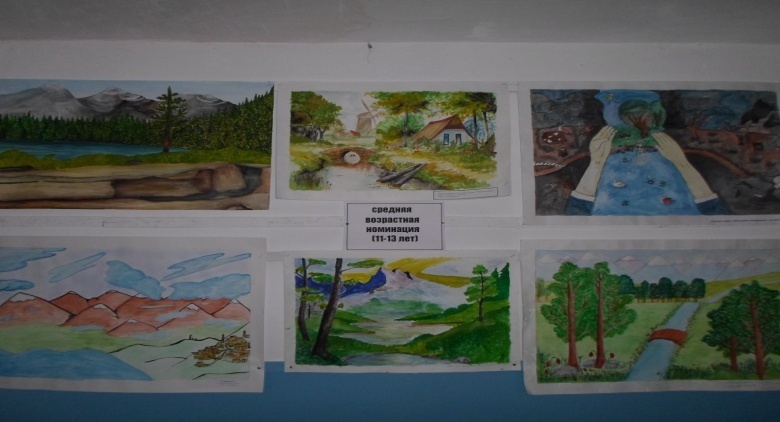                  Средняя возрастная номинация1 место – Таштувова Марьям уч-ся 5 класса СОШ№10.2 место –Расулова Саният уч-ся 7 кл. гим.№1.3 место – Муталибов Абдурахман уч-ся 7 класса СОШ№14. В номинации  старшая возрастная группа ( 14-16 лет) призовые места заняли: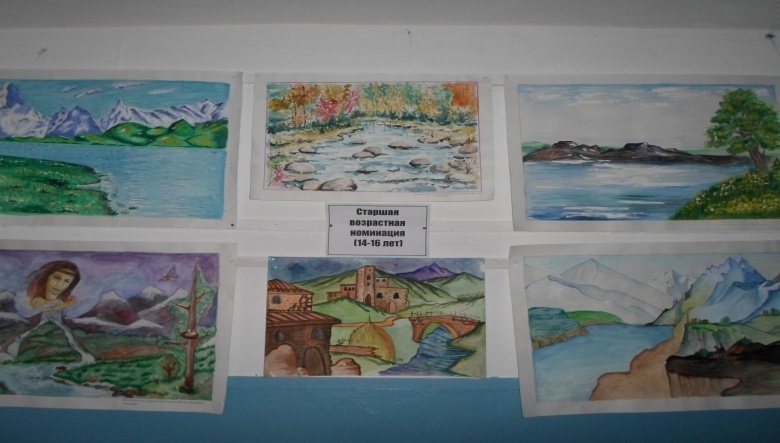                       Старшая возрастная номинация1место – Алиев Рашидхан ученик 9 класса СОШ№122 место –Нумагомедова Марьям ученица 10 класса гим.№33 место – Эльгаджиева Шовда ученица 9 класса СОШ№11.    Методист по связям со школами Ибракова А.Х.                                                                                                                                                                              Редколлегия:                       Редактор -- А.А.Омаров                       Отв. Секретарь- З.М.Черивханова                       Вёрстка Л.У.Сайдулаева                        Фотографии И.В.Умаров                      Г.Хасавюрт ул.Заречная пр.1 д.2